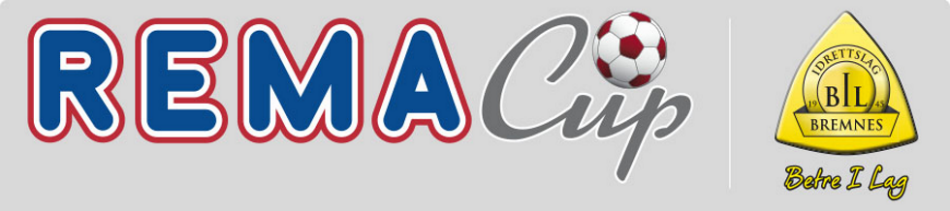 Vaktliste Gilje skule og Giljehallen 14.-16. juni 2019  
G14, Gilje G8, Gilje G9, Svortland G8Me takkar for at de stiller opp og hjelper fotballgruppa med dette viktige arrangementet!
Ein møter på Gilje skule/GiljehallenJobben som skal gjerast er vakt og rydding på skulen der ein del av laga skal overnatte. I tillegg må ein ha vaken nattevakt. SKULE- OG HALLANSVARLEG: Rune Fylkesnes 91564392Vakten markert med farge fredag og sundag er rigge/ryddevakt. Det er svært lite å rydde klart i Giljehallen og på Gilje skule, så her har me berre ei vakt som gjere det i år. Denne vakta vil kunne hjelpe til med å innlosjere lag når rigging er ferdig. Her møter den same på dugnad begge dagane. Dette fordi denne veit korleis det såg ut då før cupen, og slik skal det se ut når me forlet plassen og.Den fyrste vakta på fredag (kl.16.00) hjelper til med å gjere klart for laga som kjem og tek i mot dei. Den siste vakta på søndag (klokka 14.00 og 16.00) må vera med å sjå til at alle laga ryddar og soper klasseromma før dei reiser og rydde på plass slik det var på fredagen. Lista blir også sendt til brannvesenet, slik at dei veit kven dei skal ta kontakt med om alarmen går. DET ER SVÆRT VIKTIG AT DU MØTER TIL OPPSATT TID!Fredag 1600-20001 + 1  for tilrigging 16-181 Hans-Petter Nesse 959683152 Kari I Kallevåg 41041796Fredag 1900-23002 stk 1 Linn Marit Halleråker 472845482 Anne Beth Y Gardner 48479811Fredag 2300-03002 stk1 Helge Aasheim 948135342 Jan Atle Haugland 90915850Fredag 0300-07002 stk1 Bente Stavland 922887382 Kjetil Lothe 97944218Laurdag 0700-11002 stk1 Sissel Innvær 480212492 Randi M Østensen 93871675Laurdag 1100-15001 stk1 Hassan Ahmadi 40172013Laurdag 1500-19001 stk1 Lindy Helland 48231852Laurdag 1900-23001 stk1 Elise Hopland Halleraker
97119532Laurdag 2300-03002 stk 1 Bergljot N Geitung 90139877Sundag 0300-07002 stk1 Arild Selle 915748892 Jostein Karlsen90513548Sundag 0700-11001 stk1 Kjersti Hestenes 91995527Sundag 1100-16001+ 1 for rydding 14-161 Silje Høgberg 904012122 Kari I Kallevåg 41041796